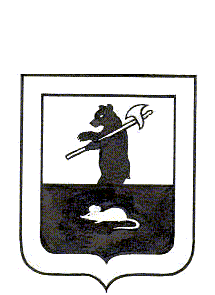 АДМИНИСТРАЦИЯ ГОРОДСКОГО ПОСЕЛЕНИЯ МЫШКИНПостановлениег. Мышкин04.04. 2019					                                                        № 61                         О внесении изменений в постановление Администрациигородского поселения Мышкин от 02.02.2018 №19«Об утверждении Плана противодействия коррупции в городском поселении Мышкин на 2018-2019 годы»В соответствии с Федеральным законом от 25.12.2008 № 273-ФЗ «О противодействии коррупции», Указом Президента Российской Федерации от 29.06.2018 №378 «О Национальном плане противодействия  коррупции на 2018-2020 годы», Распоряжением Правительства Российской Федерации от 21.12.2018 №2884-р «Об утверждении комплексного плана просветительских мероприятий, направленных на создание в обществе атмосферы нетерпимости к коррупционным проявлениям, в том числе на повышение эффективности антикоррупционного просвещения, на 2019-2020 годы», в целях обеспечения комплексного подхода к реализации мер по противодействию коррупции в городском поселении Мышкин,ПОСТАНОВЛЯЕТ:1.Внести изменения в постановление Администрации городского поселения Мышкин от 02.02.2018 № 19 «Об утверждении Плана противодействия коррупции в городском поселении Мышкин на 2018-2019 годы» изложив Приложение 1 в новой редакции.2.Признать утратившим силу постановление Администрации городского поселения Мышкин от 22.08.2018 №246-а «Об утверждении Плана противодействия коррупции в городском поселении Мышкин на 2018-2019 годы».		3. Настоящее постановление опубликовать в газете «Волжские зори» и разместить на официальном сайте Администрации городского поселения Мышкин в информационно-телекоммуникационной сети «Интернет».	4. Контроль за исполнением  постановления оставляю за собой.5. Постановление вступает в силу с момента его подписания.Глава городского поселения Мышкин                                                                                 Е.В.Петров  Приложение 1							к постановлению Администрации городского поселения Мышкин           от 04.04.2019 № 61 План противодействия коррупциив  городском поселении Мышкин на 2018 – 2019 годыNп/пМероприятияОтветственные исполнителиСрок выполнениямероприятияОжидаемый результат12341.Областная целевая программа и план противодействия коррупции1.Областная целевая программа и план противодействия коррупции1.Областная целевая программа и план противодействия коррупции1.Областная целевая программа и план противодействия коррупции1.Областная целевая программа и план противодействия коррупции1.1.Подготовка отчетов о реализации плана противодействия коррупции в городском поселении Мышкинорганизационно – правовой отдележегодноОбеспечение контроля антикоррупционной деятельности2.Антикоррупционная экспертиза2.Антикоррупционная экспертиза2.Антикоррупционная экспертиза2.Антикоррупционная экспертиза2.Антикоррупционная экспертиза2.1.Проведение антикоррупционной  экспертизы нормативных правовых актов Администрации городского поселения Мышкин и их проектов на наличие положений коррупционного характераорганизационно – правовой отдел, муниципальные служащие Администрации городского поселения Мышкин в соответствии с их компетенциейв течение года, по мере поступления, в установленные срокиВыявление и устранение коррупциогенных факторов3.Антикоррупционное просвещение и образование3.Антикоррупционное просвещение и образование3.Антикоррупционное просвещение и образование3.Антикоррупционное просвещение и образование3.Антикоррупционное просвещение и образование3.1.Участие муниципальных служащих Администрации городского поселения Мышкин в семинарах, тренингах и иных мероприятиях, направленных на формирование нетерпимого отношения к проявлениям коррупции, проводимых в рамках профессиональной подготовки, переподготовки и повышения квалификации муниципальных служащихорганизационно – правовой  отдел, муниципальные служащиев течение годаФормирование антикоррупционного мировоззрения и повышение общего уровня правосознания муниципальных служащих3.2.Оказание муниципальным служащим консультативной, информационной и иной помощи по вопросам, связанным с соблюдением требований к служебному поведению, ограничений и запретов, исполнения обязанностей, установленных в целях противодействия коррупцииорганизационно – правовой отделв течение годаОбеспечение реализации требований законодательства о противодействии коррупции4. Антикоррупционная пропаганда4. Антикоррупционная пропаганда4. Антикоррупционная пропаганда4. Антикоррупционная пропаганда4. Антикоррупционная пропаганда4.1.Подготовка и размещение на официальном сайте Администрации городского поселения Мышкин в информационно-телекоммуникационной сети «Интернет» информационных материалов по вопросам противодействия коррупции (просветительских материалов, направленных на борьбу с проявлениями коррупции)организационно – правовой отдел2 и 4 кварталы 2019 годаПовышение информационной открытости деятельности органа местного самоуправления по противодействию коррупции4.2.Опубликование в СМИ  информации о деятельности Администрации городского поселения Мышкин в соответствии с Федеральным законом от 09 февраля 2009г. № 8-ФЗ «Об обеспечении доступа к информации о деятельности государственных органов и органов местного самоуправления»организационно – правовой отдел, муниципальные служащиев течение годаПовышение информационной открытости деятельности органа местного самоуправления по противодействию коррупции4.3.Подготовка и изготовление просветительных и  агитационных материалов (наружной рекламы и др.) в сфере противодействия коррупции и их размещение на территории городского поселения Мышкинорганизационно – правовой отдел, муниципальные служащиев течение годаОбеспечение наглядности деятельности по противодействию коррупции5.Взаимодействие правоохранительных органов, органов государственной власти Ярославской области, органов местного самоуправления муниципальных образований Ярославской области, общественных объединений и иных организаций в целях противодействия коррупции5.Взаимодействие правоохранительных органов, органов государственной власти Ярославской области, органов местного самоуправления муниципальных образований Ярославской области, общественных объединений и иных организаций в целях противодействия коррупции5.Взаимодействие правоохранительных органов, органов государственной власти Ярославской области, органов местного самоуправления муниципальных образований Ярославской области, общественных объединений и иных организаций в целях противодействия коррупции5.Взаимодействие правоохранительных органов, органов государственной власти Ярославской области, органов местного самоуправления муниципальных образований Ярославской области, общественных объединений и иных организаций в целях противодействия коррупции5.Взаимодействие правоохранительных органов, органов государственной власти Ярославской области, органов местного самоуправления муниципальных образований Ярославской области, общественных объединений и иных организаций в целях противодействия коррупции5.1.Организация взаимодействия с правоохранительными органами, органами прокуратуры и юстиции, судами, территориальными органами федеральных органов исполнительной власти по Ярославской области по вопросам противодействия коррупции, в том числе несоблюдения лицами, замещающими муниципальные должности и муниципальными служащими Администрации городского поселения Мышкин ограничений и запретов, требований о предотвращении или об урегулировании конфликта интересов либо неисполнения обязанностей, установленных в целях противодействия коррупцииорганизационно – правовой отделв течение годаОбеспечение координации деятельности по противодействию коррупции5.2.Рассмотрение обращений граждан и организаций, содержащих информацию о фактах коррупции, поступивших в Администрацию городского поселения Мышкинорганизационно – правовой отделПо мере поступления обращенийОбеспечение  противодействия коррупционным проявлениям5.3.Проведение анализа обращений граждан и организаций о фактах коррупцииорганизационно – правовой отделЕжеквартально, 
до 20 числа месяца, следующего за отчетным периодомОбеспечение  противодействия коррупционным проявлениям5.4.Участие представителей Администрации городского поселения Мышкин в мероприятиях по вопросам противодействия коррупции, организованных научными и образовательными организациями и институтами гражданского обществаорганизационно – правовой отделв течение годаОбеспечение учета общественного мнения при осуществлении деятельности по противодействию коррупции6. Осуществление антикоррупционных мер в рамках реализации законодательства 
о муниципальной службе6. Осуществление антикоррупционных мер в рамках реализации законодательства 
о муниципальной службе6. Осуществление антикоррупционных мер в рамках реализации законодательства 
о муниципальной службе6. Осуществление антикоррупционных мер в рамках реализации законодательства 
о муниципальной службе6. Осуществление антикоррупционных мер в рамках реализации законодательства 
о муниципальной службе6.1.Организация своевременного представления муниципальными служащими сведений о доходах, расходах, об имуществе и обязательствах имущественного характера своих, супруги (супруга) и несовершеннолетних детейорганизационно – правовой отдел Ежегодно,
до 30 апреляОбеспечение реализации требований законодательства о противодействии коррупции6.2.Организация размещения представленных лицами, замещающими муниципальную должность, муниципальными служащими сведений о доходах, расходах, об имуществе и обязательствах имущественного характера своих, супруги (супруга) и несовершеннолетних детей на официальном сайте Администрации городского поселения Мышкин в соответствии с действующим законодательствоморганизационно – правовой отделВ течение 14 рабочих дней со дня истечения срока, установленного для представления сведенийОбеспечение реализации требований законодательства о противодействии коррупции6.3.Осуществление анализа представленных муниципальными  служащими сведений о доходах, расходах, об имуществе и обязательствах имущественного характера своих, супруги (супруга) и несовершеннолетних детейорганизационно – правовой отделЕжегодно, 
до 01 июняПротиводействие коррупционным проявлениям на муниципальной службе6.4.Разъяснительная работа с муниципальными служащими о порядке и особенностях исполнения запретов, требований и ограничений, исполнения обязанностей, установленных в целях противодействия коррупцииорганизационно – правовой отделпостоянноФормирование антикоррупционного мировоззрения и правосознания у муниципальных служащих6.5.Осуществление проверок достоверности и полноты сведений о доходах, расходах, об имуществе и обязательствах имущественного характера своих, супруги (супруга) и несовершеннолетних детей, представленных муниципальными служащими, а также соблюдения запретов, требований и ограничений, исполнения обязанностей, установленных в целях противодействия коррупцииорганизационно – правовой отдел , комиссия по соблюдению требований к служебному поведению и урегулированию конфликта интересов в Администрации городского поселения МышкинПри наличии оснований, в установленные срокиПротиводействие коррупционным проявлениям на муниципальной службе6.6.Рассмотрение на заседаниях комиссии по соблюдению требований к служебному поведению и урегулированию конфликта интересов актов прокурорского реагирования (информации) органов прокуратуры, вынесенных в отношении муниципальных служащих, в связи с нарушением ими норм законодательства о противодействии коррупцииорганизационно – правовой отделПо мере поступления актов прокурорского реагирования (информации)Противодействие коррупционным проявлениям на муниципальной службе6.7.Ознакомление вновь принятых муниципальных служащих Администрации городского поселения Мышкин основам законодательства о противодействии коррупцииорганизационно – правовой отделВ течение года, при приеме на муниципальную службуПротиводействие коррупционным проявлениям на муниципальной службе6.8.Организация работы по уведомлению муниципальными служащими представителя нанимателя о выполнении иной оплачиваемой работы в соответствии с ч. 2 ст. 11 Федерального закона от 2 марта 2007 года № 25-ФЗ «О муниципальной службе в Российской Федерации»организационно – правовой отделВ течение годаПротиводействие коррупционным проявлениям на муниципальной службе6.9.Организация работы по уведомлению муниципальными служащими представителя нанимателя в случае обращения в целях склонения муниципальных служащих к совершению коррупционных правонарушений и проверке сведений, содержащихся в указанных обращенияхорганизационно – правовой отделВ течение годаПротиводействие коррупционным проявлениям на муниципальной службе6.10.Организация работы по соблюдению ограничений, касающихся получения подарков, порядка сдачи подаркаорганизационно – правовой отделВ течение годаПротиводействие коррупционным проявлениям на муниципальной службе6.11.Осуществление анализа соблюдения лицами, замещающими должности муниципальной службы, требований законодательства Российской Федерации о противодействии коррупции, касающихся предотвращения и урегулирования конфликта интересов.организационно – правовой отделВ течение годаПротиводействие коррупционным проявлениям на муниципальной службе6.12.Осуществление анализа организации кадровой работы в части, касающейся ведения личных дел лиц, замещающих должности муниципальной службы, в том числе контроля за актуализацией сведений, содержащихся в анкетах, представляемых при назначении на указанные должности и поступлении на такую службу, об их родственниках и свойственниках в целях выявления возможного конфликта интересов.организационно – правовой отделВ течение годаПротиводействие коррупционным проявлениям на муниципальной службе6.13.Организация повышения квалификации муниципальных служащих, в должностные обязанности которых входит участие в противодействии коррупции.организационно – правовой отделВ течение годаПротиводействие коррупционным проявлениям на муниципальной службе6.14.Организация обучения муниципальных служащих, впервые поступивших на муниципальную службу для замещения должностей, включенных в перечни должностей, установленные нормативными правовыми актами Российской Федерации, по образовательным программам в области противодействия коррупции. организационно – правовой отделПо мере необходимостиПротиводействие коррупционным проявлениям на муниципальной службе7. Нормативное правовое регулирование 
исполнения муниципальных функций и предоставления муниципальных услуг7. Нормативное правовое регулирование 
исполнения муниципальных функций и предоставления муниципальных услуг7. Нормативное правовое регулирование 
исполнения муниципальных функций и предоставления муниципальных услуг7. Нормативное правовое регулирование 
исполнения муниципальных функций и предоставления муниципальных услуг7. Нормативное правовое регулирование 
исполнения муниципальных функций и предоставления муниципальных услуг7.1.Проведение оценки коррупционных рисков при осуществлении текущей деятельности и доработка (в случае необходимости) в целях противодействия коррупционным проявлениям административных регламентов исполнения муниципальных функций и предоставления муниципальных услугАдминистрация городского поселения Мышкин – разработчики административных регламентовПо мере необходимости Противодействие коррупционным проявлениям на муниципальной службе8. Иные меры по противодействию коррупции8. Иные меры по противодействию коррупции8. Иные меры по противодействию коррупции8. Иные меры по противодействию коррупции8. Иные меры по противодействию коррупции8.1.Меры организационно – правового характера8.1.Меры организационно – правового характера8.1.Меры организационно – правового характера8.1.Меры организационно – правового характера8.1.Меры организационно – правового характера8.1.1Разработка и принятие муниципальных правовых актов Администрации  городского поселения Мышкин по вопросам антикоррупционной политики с целью приведения в соответствие с законодательством Российской Федерации и Ярославской области, регламентирующим реализацию мер по противодействию коррупцииорганизационно - правовой отделв соответствии с требованиями законодательстваОбеспечение актуализации законодательства о противодействии коррупции8.2. Организация работы по предупреждению коррупции 
в подведомственном муниципальном учреждении 8.2. Организация работы по предупреждению коррупции 
в подведомственном муниципальном учреждении 8.2. Организация работы по предупреждению коррупции 
в подведомственном муниципальном учреждении 8.2. Организация работы по предупреждению коррупции 
в подведомственном муниципальном учреждении 8.2. Организация работы по предупреждению коррупции 
в подведомственном муниципальном учреждении 8.2.1Контроль за реализацией подведомственным муниципальным учреждением мероприятий плана противодействия коррупцииорганизационно - правовой отделпостоянноОбеспечение реализации антикоррупционной политики в муниципальных учреждениях и предприятиях8.2.2Осуществление проверок достоверности и полноты сведений о доходах, об имуществе и обязательствах имущественного характера, представленных лицами, замещающими должности руководителей муниципальных учреждений, и гражданами, претендующими на замещение указанных должностейорганизационно - правовой отдел , комиссия по соблюдению требований к служебному поведению и урегулированию конфликта интересов в Администрации городского поселения МышкинПо мере поступления сведений (информации)Обеспечение реализации требований законодательства о противодействии коррупции9.Реализация антикоррупционной политики в сфере экономики, 
использования муниципального имущества, закупок товаров, работ, услуг 
для обеспечения муниципальных нужд9.Реализация антикоррупционной политики в сфере экономики, 
использования муниципального имущества, закупок товаров, работ, услуг 
для обеспечения муниципальных нужд9.Реализация антикоррупционной политики в сфере экономики, 
использования муниципального имущества, закупок товаров, работ, услуг 
для обеспечения муниципальных нужд9.Реализация антикоррупционной политики в сфере экономики, 
использования муниципального имущества, закупок товаров, работ, услуг 
для обеспечения муниципальных нужд9.Реализация антикоррупционной политики в сфере экономики, 
использования муниципального имущества, закупок товаров, работ, услуг 
для обеспечения муниципальных нужд9.1.Обеспечение соблюдения законодательства, регулирующего осуществление закупок для муниципальных нуждконтрактный управляющий,  муниципальные служащие Администрации городского поселения МышкинПостоянно, при осуществлении закупокПротиводействие коррупционным проявлениям в сфере муниципального заказа9.2.Осуществление контроля за целевым использованием бюджетных средствГлавные распорядители бюджетных средствпостоянноПротиводействие коррупционным проявлениям в сфере муниципального заказа9.3.Обеспечение контроля за выполнением принятых контрактных обязательств, прозрачности процедур закупокВедущий специалист Администрации городского поселения МышкинпостоянноПротиводействие коррупционным проявлениям в сфере муниципального заказа